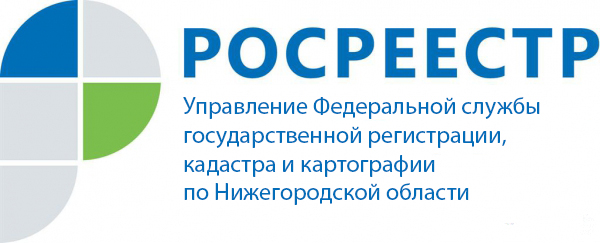 ПРЕСС-РЕЛИЗВ декабре продолжится проведение видео-приемов руководством Управления Росреестра по Нижегородской областиВидео-прием - это современный формат работы Управления с населением. Это тот же «личный прием» руководителя и его заместителей. Только, чтобы попасть на этот прием, ехать или идти никуда не надо, достаточно иметь под рукой доступ в Интернет.04 декабря с 10.00 до 11.00 видео-прием проведет руководитель Управления Наталья Евгеньевна Корионова.14 декабря с 10.00 до 11.00 видео-прием проведет заместитель руководителя Управления Светлана Борисовна Балескова.24 декабря с 10.00 до 11.00 видео-прием проведет заместитель руководителя Управления Игорь Александрович Хохряков.На видео-приеме граждане могут не только задать интересующий вопрос, но и обратиться к руководству с предложениями по улучшению качества, доступности работы Управления.Напоминаем, каждому участнику видео-приема необходимо предварительно подать заявку по телефону 430-16-08. В заявке должно быть указано: ФИО, паспортные данные, контактный номер телефона и вопрос, который Вы хотите задать. 

Время приема заявок: с понедельника по четверг с 9:00 до 17:00, в пятницу – с 9:00 до 16:00.Чтобы связаться с руководством Управления Росреестра по Нижегородской области, используя видеосвязь, необходимо:1. установить программу «Skype» и зарегистрироваться в сети «Skype». Ваш компьютер должен быть оснащен микрофоном и веб-камерой;2. после запуска программы «Skype» в верхней строке меню выберите «Контакты» в открывшемся списке «Новый контакт»;3. введите «rosreestrnn» и нажмите кнопку «Найти»;4. на экране появится список совпадений, выберите «rosreestrnn» и нажмите кнопку «Добавить». Управление Росреестра по Нижегородской области появится у Вас в списке контактов в левой части окна «Skype»;5. чтобы позвонить, выберите «rosreestrnn» в списке и нажмите кнопку «Видеозвонок».Пресс-службаУправления Росреестра по Нижегородской области Екатерина Полимователефон: 8 (831) 439 75 19е-mail: press@r52.rosreestr.ruсайт: https://www.rosreestr.ru/ПРЕСС-РЕЛИЗУправление Росреестра по Нижегородской области снижает долю приостановлений и отказов по государственной регистрацииУправление Федеральной службы государственной регистрации, кадастра и картографии по Нижегородской области  (далее – Управление) подводит итоги реализации целевой модели «Регистрация права собственности на земельные участки и объекты недвижимого имущества»[1] по доле приостановлений и отказов за январь-октябрь  2018 года. Целевой моделью установлено снижение до конца 2018 года доли приостановлений при регистрации прав до 5,8%, доли отказов – до 1,0%. В отчетном периоде в Нижегородской области доля приостановлений при регистрации составила 1,45%, отказов – 0,12% (по итогам 2017 года доля приостановлений при регистрации прав составляла – 2,8%, доля отказов при проведении этой процедуры – 0,2%).Таким образом, Управлением уже достигнуты целевые значения по доле приостановлений и отказов при регистрации прав, установленные моделью на 2018 год. Для снижения количества приостановлений и отказов при проведении учетно-регистрационных процедур Управление активно взаимодействует с органами исполнительной власти Нижегородской области с целью совершенствования процессов оказания услуг на всех этапах, которые проходит заявитель при приобретении и оформлении недвижимости. Особое внимание ведомство уделяет работе по обучению работников многофункциональных центров, а также информированию граждан о порядке получения госуслуг Росреестра, в том числе в офисах МФЦ.Кроме того на базе Управления функционирует рабочая группа по проведению анализа принятых решений о приостановлении (отказе) при предоставлении государственных услуг по государственному кадастровому учету и (или) государственной регистрации прав на недвижимое имущество, а также разработан и утвержден План мероприятий по снижению количества решений о приостановлении (отказе) при предоставлении государственных услуг по государственному кадастровому учету и (или) государственной регистрации прав.[1] Целевая модель «Регистрация права собственности на земельные участки и объекты недвижимого  имущества» утверждена Распоряжением Правительства Российской Федерации от 31 января 2017 года № 147-р.Пресс-службаУправления Росреестра по Нижегородской области Екатерина Полимователефон: 8 (831) 439 75 19е-mail: press@r52.rosreestr.ruсайт: rosreestr.ru